Draw the image using 2 rays.Concave or Convex?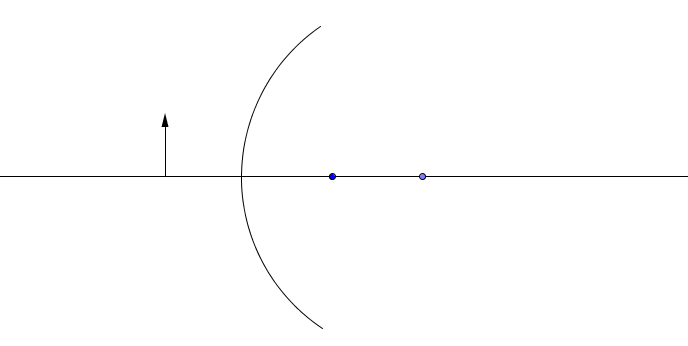 Draw the image using 2 rays.Concave or Convex?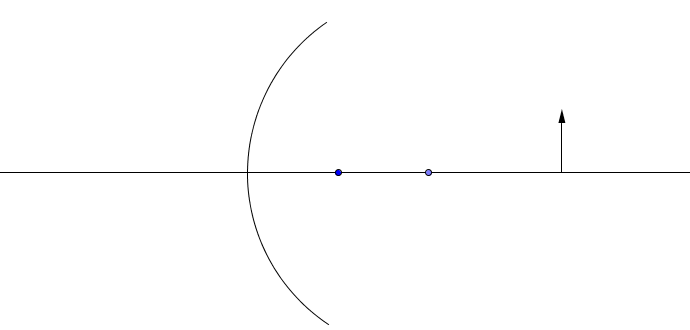 Draw the image behind the mirror.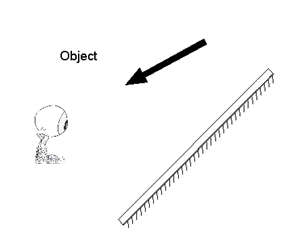 Draw the image using 2 rays.Concave or Convex?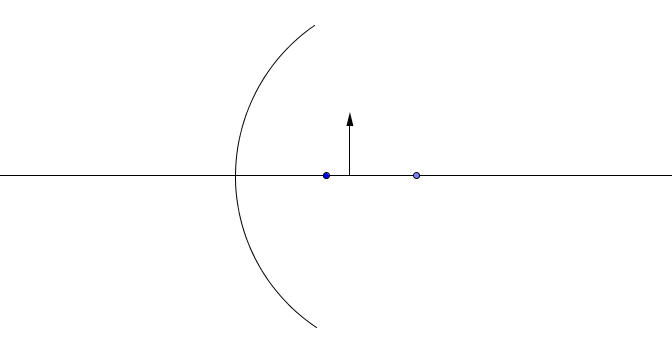 Draw the image using 2 rays.Concave or Convex?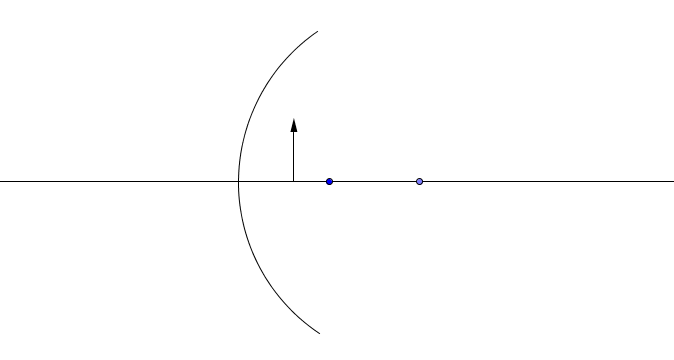 Draw the image using 2 rays.Concave or Convex?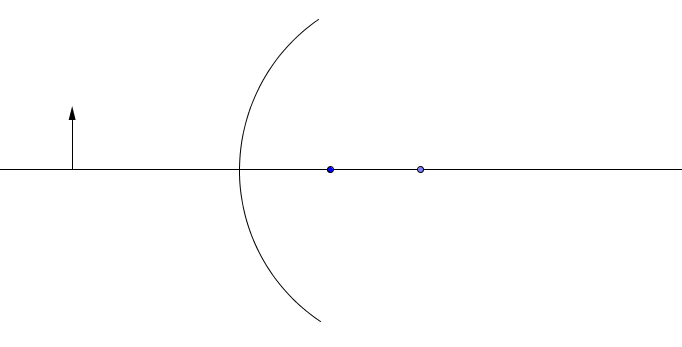 Draw the ray diagram using three rays. Concave or Convex?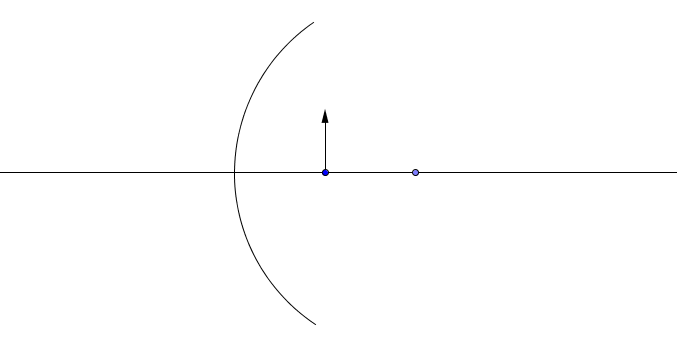 Draw the image using 2 rays.Concave or Convex?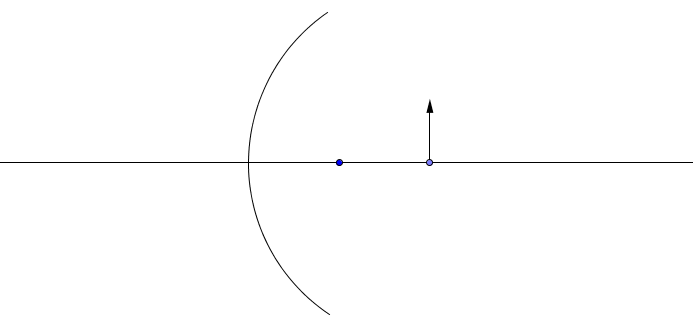 SILTSILTSILTSILTSILTSILTSILTSILT